Как выбрать кадастрового инженера?При необходимости подготовки межевого либо технического плана невольно возникает вопрос как же выбрать квалифицированного кадастрового инженера? Разобраться в этом поможет филиал ФГБУ "ФКП Росреестра" по Красноярскому краю.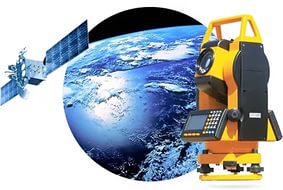 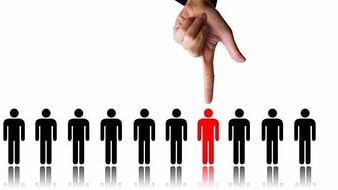 Кадастровые инженеры это физические лица, имеющие действующий квалификационный аттестат кадастрового инженера. Данные  специалисты осуществляют работы по подготовке документов, содержащих необходимые для государственного кадастрового учета сведения о недвижимом имуществе (межевой план, технический план, акт обследования). Найти кадастрового инженера достаточно просто. Сведения об аттестованных кадастровых инженерах содержатся в государственном реестре кадастровых инженеров, который размещен на сайте Росреестра (rosreestr.ru). Вместе с тем, если заказчика интересует качество выполняемых кадастровым инженером работ, то можно воспользоваться результатами рейтинга, который содержит информацию об общем количестве документов, подготовленных кадастровым инженером, и количестве приостановлений и отказов в осуществлении кадастрового учета по причине некачественной подготовки документов кадастровым инженером.Рейтинги, содержащие сведения о кадастровых инженерах, размещаются в официальных источниках: на сайтах Росреестра (www.rosreestr.ru) и Управления Росреестра по Красноярскому краю (www.to24.rosreestr.ru). Для того чтобы найти указанную информацию, необходимо на сайте Росреестра перейти в раздел «физическим лицам» или «юридическим лицам», где развернув список «популярные запросы» выбрать «получение сведений из государственного реестра кадастровых инженеров», после чего в пункте «что вы должны знать» пройти по ссылке «вы можете скачать государственный реестр кадастровых инженеров». В данном разделе вам будет предложено скачать как сведения о кадастровых инженерах, так  и о результатах их профессиональной деятельности.Следует отметить, что кадастровый инженер несет ответственность за качество выполненных работ.Если кадастровый инженер отказывается бесплатно устранять ошибку, допущенную в межевом плане, повлекшую принятие решения о приостановлении в осуществлении государственного кадастрового учета, заказчик имеет право обратиться в Управление Федеральной службы по надзору в сфере защиты прав потребителей и благополучия человека по Красноярскому краю или в Прокуратуру Красноярского края с заявлением о привлечении кадастрового инженера к административной ответственности по статье 14.4 Кодекса РФ об административных правонарушениях за выполнение работ либо оказание услуг, не соответствующих требованиям нормативных правовых актов, устанавливающих порядок (правила) выполнения работ либо оказания населению услуг.Помимо этого, статьей 170.2 Уголовного кодекса РФ предусмотрена уголовная ответственность, а частью 4 статьи 14.35 Кодекса РФ об административных правонарушениях, предусмотрена административная ответственность за внесение лицом, осуществляющим кадастровую деятельность, заведомо ложных сведений в межевой или технический планы.О Федеральной кадастровой палатеФедеральная кадастровая палата (ФГБУ «ФКП Росреестра») – подведомственное учреждение Федеральной службы государственной регистрации кадастра и картографии (Росреестр). Федеральная кадастровая палата реализует полномочия Росреестра в сфере регистрации прав на недвижимое имущество и сделок  с ним, кадастрового учета объектов недвижимости, учета зданий, сооружений, помещений, объектов незавершенного строительства и кадастровой оценки в соответствии с законодательством Российской Федерации.ФГБУ «ФКП Росреестра» было образовано в 2011 году в результате реорганизации региональных Кадастровых палат в филиалы Федеральной кадастровой палаты во всех субъектах Российской Федерации. Контакты для СМИФилиал ФГБУ «ФКП Росреестра» по Красноярскому краю660018, Красноярск, а/я 2452Марина Патрина+7 391 228-66-70 (доб. 2194)mpatrina@u24.rosreestr.ru